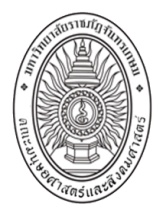     แบบรายงานผลการไปราชการ ประชุม  สัมมนา   ฝึกอบรม  ศึกษาดูงาน        คณะมนุษยศาสตร์และสังคมศาสตร์  มหาวิทยาลัยราชภัฏจันทรเกษมส่วนที่ 1 : ข้อมูลผู้เข้ารับการฝึกอบรม  ประชุม  สัมมนา  ศึกษาดูงานชื่อ-สกุล................................................................................................ตำแหน่ง......................................................สาขาวิชา....................................................................................................ภาควิชา..................................................คณะมนุษยศาสตร์และสังคมศาสตร์ มหาวิทยาลัยราชภัฎจันทรเกษม /หน่วยงานอื่น ๆ.............................................ส่วนที่ 2 : รายละเอียดการฝึกอบรม / ประชุม / สัมมนา / ศึกษาดูงาน (แนบเอกสารรายละเอียด)ชื่อโครงการ / งาน......................................................................................................................................................จัดโดย......................................................................................................................................................................ตั้งแต่วันที่................. เดือน................................พ.ศ........ถึงวันที่....................เดือน.......................พ.ศ.....................ณ.............................................................................................................................................................................รวมระยะเวลา.........................................วัน  งบประมาณที่ใช้จ่ายทั้งสิ้น.............................................................บาทส่วนที่ 3 : ผลการฝึกอบรม / ประชุม / สัมมนา / ศึกษาดูงานสรุปสาระสำคัญของการ...................................................................................................................................................................................................................................................................................................................................................................................................................................................................................................................................................................................................................................................................................................................................................................................................................................................................................................................................................................................................................................................................................................................................................................................................................................................................................................................................................................................................................................................................................................................................................................................................................................................................................................................................................................................................................................................................................................................................................................................................................................................................................................................................................................................................................................................................................................................................................................................................................................................................................................................................................................................................................................................................สรุปภาพรวมประโยชน์ที่ได้รับของการฝึกอบรม / ประชุม / สัมมนา / ศึกษาดูงาน        ระดับดีมาก                             ระดับดี                        ระดับพอใช้                  ระดับควรปรับปรุงความคิดเห็นเพิ่มเติม ข้อเสนอแนะ.............................................................................................................................................................................................................................................................................................................................................................................................................................................................................................................................................................................ส่วนที่ 4 : แผนการนำความรู้ไปใช้ประโยชน์ในการปฏิบัติงาน พัฒนาการเรียนการสอน งานบริการวิชาการ งานวิจัย งานทำนุบำรุงศิลปะและวัฒนธรรมและงานในหน้าที่อื่นๆส่วนที่ 5 : ความคิดเห็นของผู้บังคับบัญชาความรู้ที่จะนำไปใช้ด้านวิธีนำไปใช้ประโยชน์ผลที่คาดว่าจะได้รับรายงานโดย       ..............................................................................          (.......................................................................)  ตำแหน่ง.........................................................................วันที่....................../..................................../......................ความคิดเห็นของผู้บริหารเบื้องต้น ประธานสาขาวิชา...................................................................................................................................................................................         ......................................................................           (...............................................................)  ตำแหน่งประธานสาขาวิชา............................................วันที่................../..................................../...........................ความคิดเห็นของคณบดีคณะมนุษยศาสตร์และสังคมศาสตร์..............................................................................................................................................................................................................................................................................................................................................................................................................................................................................................................................................................................                                                                                                        (...................................................................................)                                                                                      คณบดีคณะมนุษยศาสตร์และสังคมศาสตร์ความคิดเห็นของคณบดีคณะมนุษยศาสตร์และสังคมศาสตร์..............................................................................................................................................................................................................................................................................................................................................................................................................................................................................................................................................................................                                                                                                        (...................................................................................)                                                                                      คณบดีคณะมนุษยศาสตร์และสังคมศาสตร์